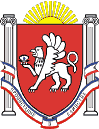 Новоандреевский сельский совет Симферопольского районаРеспублики Крым41-я сессия  1 созываРЕШЕНИЕс. Новоандреевка				     № __/17					от __._.2017г.О размере и порядке уплаты                                                                                                   ежегодного членского взноса в Ассоциацию                                                                                   «Совет муниципальных образований Республики Крым» в 2017 годуВ соответствии со статьей 66 Федерального закона от 6 октября 2003 года № 131-03 «Об общих принципах организации местного самоуправления в Российской Федерации», статьей 34 Закона Республики Крым от 21 августа 2014 года №54-ЗРК «Об основах местного самоуправления в Республике Крым», руководствуясь статьей 33 Устава муниципального образования Новоандреевское сельское поселение Симферопольского района Республики Крым во исполнение решения Собрания членов Совета муниципальных образований от 16 декабря 2014 года № 6 «Об утверждении размеров вступительного, ежегодного, целевых взносов и Положения о порядке, сроках их уплаты членами Совета муниципальных образований Республики Крым»,Новоандреевский сельский совет РЕШИЛ:Утвердить ежегодный членский взнос муниципального образования Новоандреевское сельское поселение Симферопольского района Республики Крым  в Ассоциацию «Совет муниципальных образований Республики Крым» на 2017 года, исходя из численности населения муниципального образования Новоандреевское сельское поселение 3 398 (три тысячи триста девяносто восемь) человек в размере 5000 (пять тысячи пятьсот) рублей 00 копеек.Поручить администрации Новоандреевского сельского поселения уплатить членский взнос в Ассоциацию «Совет муниципальных образований Республики Крым» в размере 5000 (пять тысяч пятьсот) рублей 00 копеек до 31 июля 2017 года.3. Обнародовать настоящее решение на официальном сайте Новоандреевского сельского поселения (новоандреевка.рф), а также разместить настоящее решение на информационном стенде администрации Новоандреевского сельского поселения (первый этаж здания администрации Новоандреевского сельского поселения, расположенного по адресу: Симферопольский р-н., с. Новоандреевка, ул. Победы 36),4. Настоящее решение вступает в силу со дня его обнародования.5. Контроль за исполнением настоящего решения возложить на заведующего сектором зав. сектором экономики, финансов и бухгалтерского учета – Выборнову Е.А.Председатель Новоандреевского сельского советаГлава администрации Новоандреевского сельского поселения		     			В.Ю. Вайсбейн